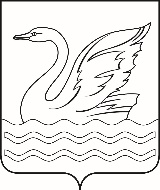 Городской округ Долгопрудный Московской областиСОВЕТ ДЕПУТАТОВГОРОДСКОГО ОКРУГА ДОЛГОПРУДНЫЙМОСКОВСКОЙ ОБЛАСТИ141700, Московская область,городской округ Долгопрудный, пл. Собина, дом 3,                                                         тел./факс: (495) 408-88-75sovet_deputatov_dolgoprudny@mail.ruРЕШЕНИЕ«15» июня 2022 года	        № 51 - р О внесении изменений в решение Совета депутатов городского округа Долгопрудный Московской области от 28.01.2021 № 04-р «Об утверждении структуры администрации городского округа Долгопрудный»В соответствии с Федеральным законом от 06.10.2003 № 131-ФЗ «Об общих принципах организации местного самоуправления в Российской Федерации», Законом Московской области от 05.04.2022 № 40/2022-ОЗ «О внесении изменений в Закон Московской области «О стандарте нормативной площади жилого помещения для предоставления субсидий и оказания мер социальной поддержки отдельным гражданам по оплате жилого помещения и коммунальных услуг на территории Московской области», прекращении осуществления органами местного самоуправления муниципальных образований Московской области государственных полномочий Московской области по организации предоставления гражданам Российской Федерации, имеющим место жительства в Московской области, субсидий на оплату жилого помещения и коммунальных услуг и о признании утратившими силу некоторых законов Московской области», на основании  Устава городского округа Долгопрудный Московской области, Совет депутатов городского округа Долгопрудный Московской областиР Е Ш И Л:1. Внести в структуру администрации городского округа Долгопрудный, утвержденную решением Совета депутатов городского округа Долгопрудный Московской области от 28.01.2021 № 04-р (далее - Структура), изменение, исключив из Структуры «Отдел субсидий» с 1 июля 2022 года.           2. Разместить настоящее решение на официальном сайте администрации городского округа Долгопрудный.3. Настоящее решение вступает в силу с момента его подписания    председателем Совета депутатов городского округа Долгопрудный Московской области.Председатель Совета депутатовгородского округа ДолгопрудныйМосковской области 							        Д.В. Балабанов«15» июня 2022 годаПринято на заседании Совета депутатов городского округа ДолгопрудныйМосковской области15 июня 2022 года